The Wildlife and Countryside Act 1981 (as amended)If you need assistance filling in this form please contact the SNH Licensing Team:Email: licensing@nature.scot 			Telephone: 01463 725364Please answer all relevant questions fully and do not defer to other attached documents.Who should use this application formAnyone who wishes to kill piscivorous birds in order to prevent serious damage to fisheries.This form must be used for all new and renewal applications.  For renewals you must have submitted a licence return before the renewal can be processed.  All licence applications will be sent to SASA and MSS as part of our assessment.  For stocked fisheries applications will not be processed unless a valid Stocking Licence from Marine Scotland has been issued.Amendments If you wish to amend a current licence please email SNH Licensing Team with the licence reference number, the details you wish to change and the reasons for this change.Help with filling in this form Guidance notes for providing supporting information for fish-eating bird licence applications can be found on our website.Section A: Licence holder detailsPlease provide the name and address of the licence holder, this person will be legally responsible for ensuring that all licence conditions are met and for submitting a return to SNH Licensing at the end of the licence period.Section B: Licence detailsSection C: Activities to be licensedYou must enclose a location map showing the boundary of the fishery or fish farm and the area within which shooting is to take place. Section D: Licence purpose Section E: Piscivorous Bird Management Plan Piscivorous Bird Management Plan for:      	Responsible person:      					Year:      Section F: Required documents checklistSection G: DeclarationI understand that it is an offence under Section 17 of The Wildlife and Countryside Act 1981 (as amended) to knowingly or recklessly provide false information in order to obtain a licence, and I declare that the particulars given in this application and any accompanying documents are true and accurate to the best of my knowledge and belief, and I apply for a licence in accordance with these particulars.I understand that failure to comply with any conditions included on any licence granted in respect of this application may constitute an offence.Submitting your application formThis application should be submitted by email by the licence holder as named on this licence application.  If this application is not submitted by the licence holder, the electronic signature of the licence holder must be inserted above, and they must be copied in to the submission email.  Please email the completed application form, together with all supporting information, to: licensing@nature.scot Once we have received your application, you will receive an automated email acknowledging this.  Please quote the reference number given in the email if you need to contact us in relation to your application.If you do not have access to email, you can print out and send your application and supporting information to the postal address below.  Please note if you apply by post you will not receive confirmation that your application has been received.Licensing SectionScottish Natural HeritageGreat Glen HouseLeachkin RoadInvernessIV3 8NWHow we adhere with the Data Protection Act and the Scottish Regulators' Strategic Code of PracticeLicence application form – piscivorous birdsTitle First name SurnameEmail addressAddressPostcodeContact telephone number(s)Name of Fishery or District Salmon Fishery BoardIs this a new application or a renewal?  New  Renewal – previous licence number      Name and location of proposal(this is how your proposed works will be referred to in all future correspondence)  Six figure grid reference of location (e.g. NX100200)Proposed start dateProposed end dateIs the area covered by a nature conservation designation? (e.g. Site of Special Scientific Interest, Special Protection Area, Special Area of Conservation etc. – see our website for site locations and information) Bird speciesLocation of shootingNumber to be killedProvide details of the feeding activities of each bird species i.e. where birds are thought to be causing most damage (bottlenecks), when and how often they are observed – either over the year or throughout the day (efforts should be focussed at times when you anticipate most damage).Provide details of your fishery i.e., information on health/trend of fish populations, Please include stocking regime where appropriate.Please provide a brief assessment of the damage attributed to fish eating birds to the fishery over the last year (e.g. economic or other).Action(Please name and detail all non-lethal methods tried to reduce damage)Proposed/On-goingMonths over which scaring carried out?(e.g. during the smolt run)Months over which scaring carried out?(e.g. during the smolt run)Frequency and Schedule?(e.g. daily (am/pm), weekly, alternating)Record of actions(Dates and actions carried out)Effectiveness and limitations of method  Action(Please name and detail all non-lethal methods tried to reduce damage)Proposed/On-goingStartFinishFrequency and Schedule?(e.g. daily (am/pm), weekly, alternating)Record of actions(Dates and actions carried out)Effectiveness and limitations of method  Disturbance 1Disturbance 2Visual Deterrent 1Visual Deterrent 2Audio Scarer 1Audio Scarer 2Habitat Management 1 Habitat Management 2OtherConfirm by ticking the boxes below that all the information we require to assess your licence has been submitted with your application. A location map showing the boundary of the fishery or fish farm and the area within which shooting is to take place. A completed Piscivorous Bird Management Plan Bird count data for the last year, with summaries of previous years where available (please see guidance note for more information)Date: Print name:      Electronic signature: 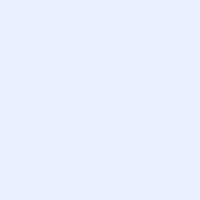 